San Fernando College Anexo T.P.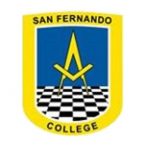 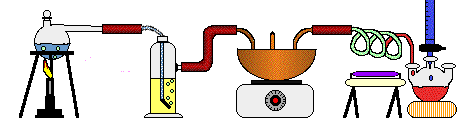 Asignatura: Ciencias para la Ciudadanía. Prof. Elena Sepúlveda AIntroducción: 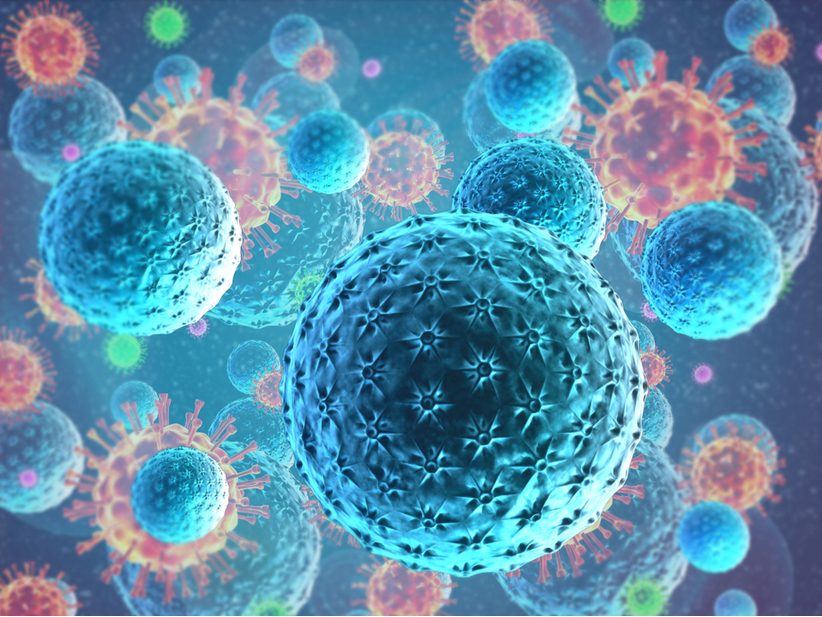 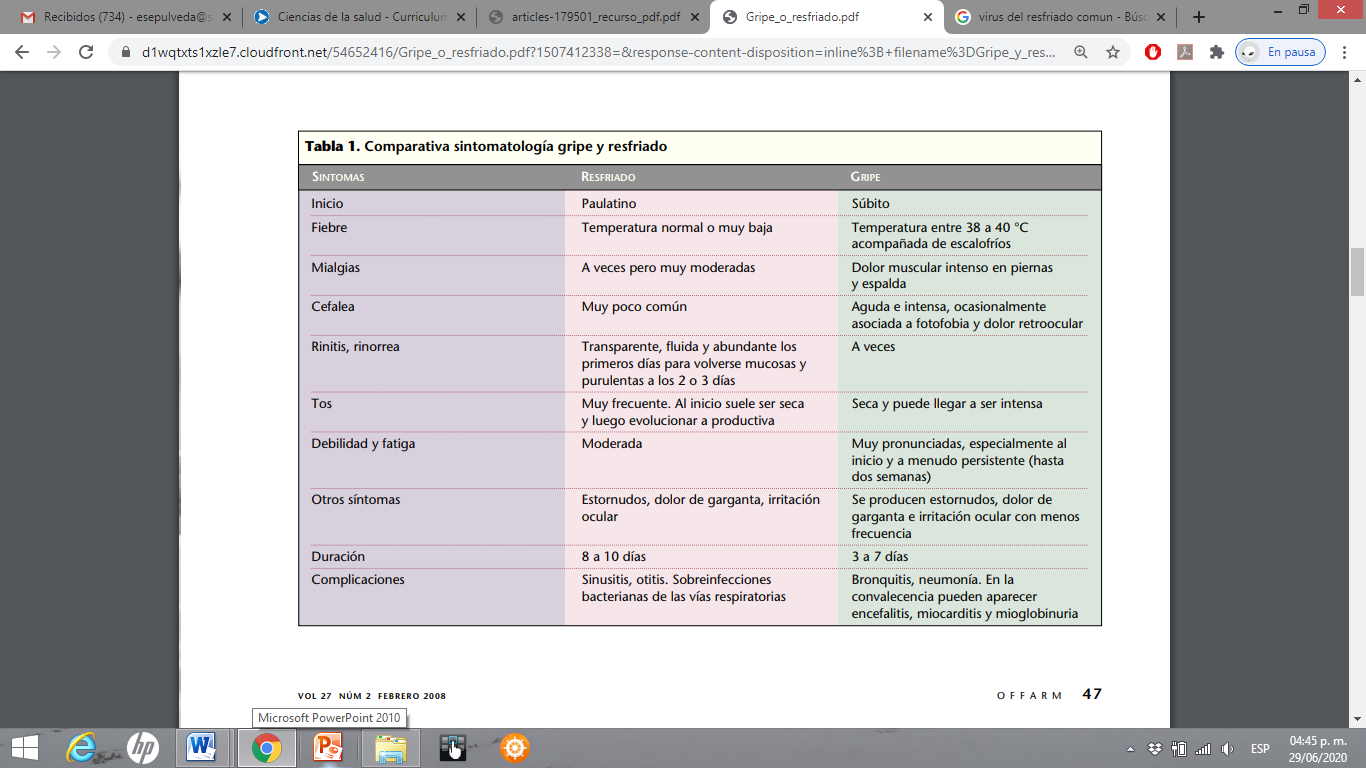 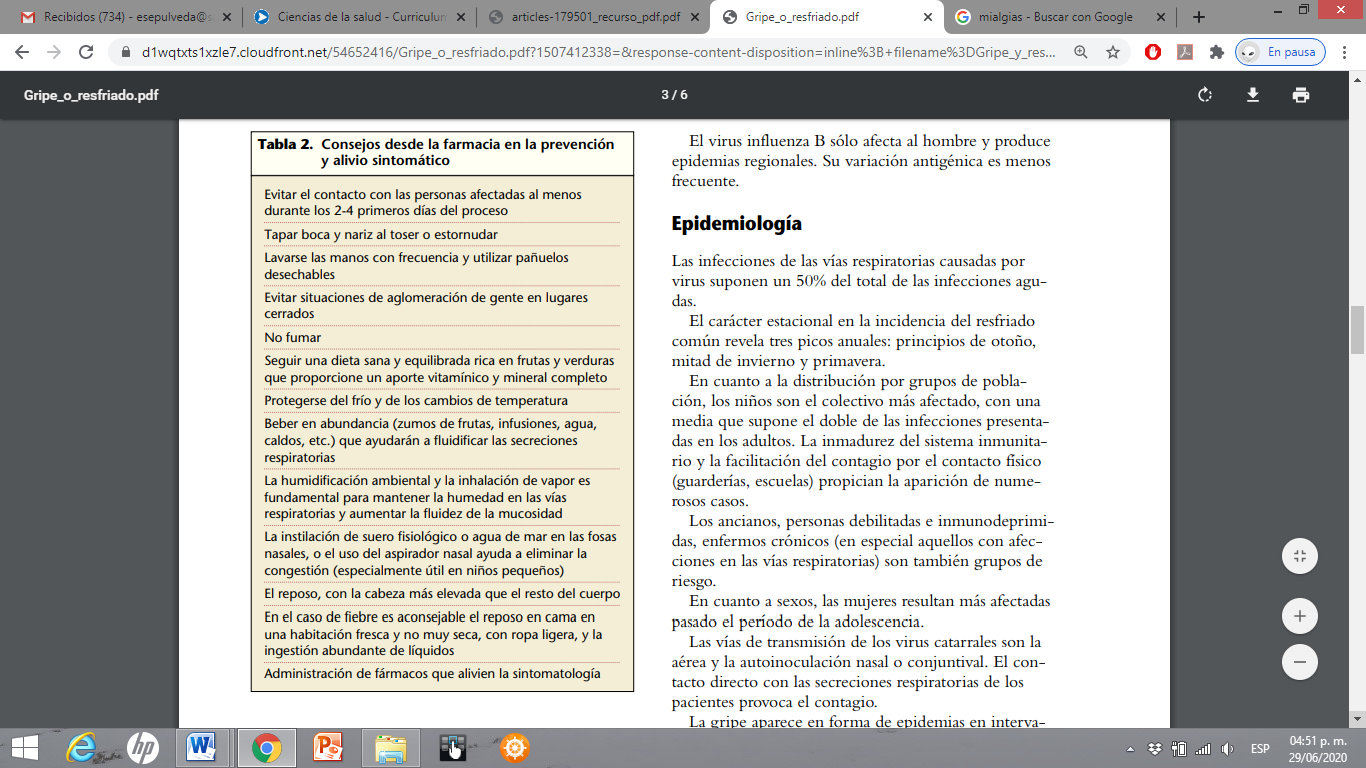 Actividad a entregar N°1: Responde en tu cuaderno las siguientes preguntas: ¿Cuáles son los síntomas de un resfriado? ¿Existe un solo tipo de virus, causante del resfriado común? ¿Qué efectos se esperan de cada medicamento?¿Qué tipos de medicamentos son más inocuos (menos nocivos), los herbarios o los farmacéuticos?¿Cómo se puede prevenir el resfrío?¿Es lo mismo gripe y resfriado?¿Cuál es la diferencia? Actividad a entregar N°2: Investigar cuales medicamentos son utilizados para calmar los síntomas del resfriado común, clasificar según síntomas. Para esto deberán realizar lo siguiente: Elaborar una ficha para cada uno indicando qué síntoma alivia y su tipo (farmacéutico o natural).¿Qué riesgos conlleva la automedicación? Investiguen en fuentes y propongan medidas para evitarla.
Como producto deberán realizar una presentación sobre lista de medicamentos usados, tanto naturales como farmacéuticos, para calmar los síntomas del resfriado. Además la presentación debe abordar el tema de la automedicación: riegos, peligros y consecuencias. La actividad es grupal (grupos de 2 a 4 personas), tienen dos semanas para realizar la actividad. Adicionalmente cada grupo deberá realizar un resumen a modo de tabla que será entregado a sus compañeros. Nota: Esta actividad será nuestra primera calificación formativa, la próxima semana se compartirá la pauta de evaluación para realización de presentación. Esta semana se utilizara para realizar investigación. Recalcar que lo importante de la presentación es el documento digital que ustedes generen, no la presentación en clases online.  Como actividad de progreso, enviar esta semana las respuestas de la actividad a entregar N°1. Fecha de entrega: antes de la próxima clase online de la asignatura. Asignatura: CIENCIAS PARA LA CIUDADANÍAAsignatura: CIENCIAS PARA LA CIUDADANÍAN° De La Guía: 8Título de la Guía: ¿Qué opciones tengo para aliviar los síntomas de un resfrío común?Título de la Guía: ¿Qué opciones tengo para aliviar los síntomas de un resfrío común?Título de la Guía: ¿Qué opciones tengo para aliviar los síntomas de un resfrío común?Objetivo de Aprendizaje (OA): Investigar qué medicamentos (farmacéuticos y herbarios) se utilizan para tratar los síntomas de un resfrío común, comparar los efectos descritos para algunos de ellos y realizar una exposición. Objetivo de Aprendizaje (OA): Investigar qué medicamentos (farmacéuticos y herbarios) se utilizan para tratar los síntomas de un resfrío común, comparar los efectos descritos para algunos de ellos y realizar una exposición. Habilidades: Comprender, Analizar, Establecer, Comparar, Aplicar, Inferir.  Nombre Docente: Elena Sepúlveda.  Correo: esepulveda@sanfernandocollege.cl  Correo: esepulveda@sanfernandocollege.cl Nombre Estudiante:Nombre Estudiante:Curso: 3° Medio ___